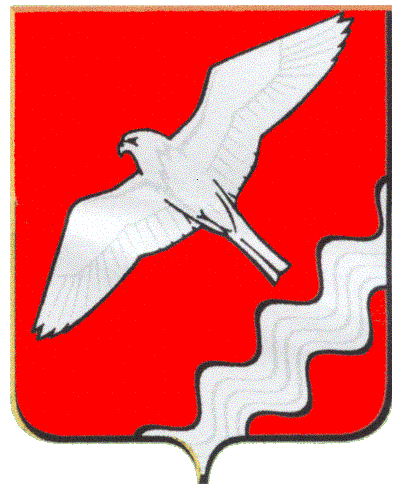 ДУМА МУНИЦИПАЛЬНОГО ОБРАЗОВАНИЯ КРАСНОУФИМСКИЙ ОКРУГ ДВАДЦАТЬ ДЕВЯТОЕ ЗАСЕДАНИЕ  ШЕСТОГО СОЗЫВАРЕШЕНИЕот 27.02.2020 г.  № 202г. Красноуфимск          С целью совершенствования порядка регулирования землепользования и застройки на территории населенных пунктов  Муниципального образования Красноуфимский округ, реализации прав и законных интересов граждан, в соответствии со ст. 31, 32, 33, 35 Градостроительного кодекса РФРЕШИЛА:         1. 1. Внести  изменения  в  часть II Правил землепользования и застройки Муниципального образования  Красноуфимский округ, утвержденных решением Думы МО Красноуфимский округ от 25.10.2012 г. №55 (в редакции от 30.05.2019 г. №138) (карты градостроительного зонирования  населенных  пунктов, лист 1.5), связанные с уточнением размещения территориальных зон в населенном пункте: с.Криулино (приложение №1).        2. Опубликовать настоящее решение в газете «Вперед» и на официальном сайте Муниципального образования Красноуфимский округ.        3. Контроль за выполнением данного решения возложить на постоянную депутатскую комиссию по экономической политике, бюджету и налогам (Боровков А.Ф.).Председатель ДумыМуниципального образованияКрасноуфимский округ	М.В. БормотоваГлава Муниципального образованияКрасноуфимский округ                                                                О.В. Ряписов                                                                                                                              Приложение № 1к решению Думы МОКрасноуфимский округ                                                                                          от 27.02.2020 № 202Измененияв карту градостроительного зонирования  населенных пунктов (лист 1.5), связанные с уточнением размещения территориальных зон в населенном пункте: с.Криулино О внесении изменений в  Правила землепользования и застройки Муниципального образования Красноуфимский округп/п №Местонахождение земельного участкаИзменение в наименовании территориальной зоны1. Земельный участок, расположенный в границах пересечения улиц Советская и СовхознаяУточнить границы «многофункциональной общественно-деловой зоны О1», включив земельный участок, занятый линейным объектом2.Земельный участок с кадастровым номером   66:14:2701002:2124, расположенный по адресу: с.Криулино,  ул.Совхозная,19; в границах улиц Школьная – Садовая – пер.ШкольныйИзменить границы территориальных зон: «многофункциональная общественно-деловая зона О1» и «зона застройки малоэтажными жилыми домами (до 4 этажей, включая мансардный) Ж2»